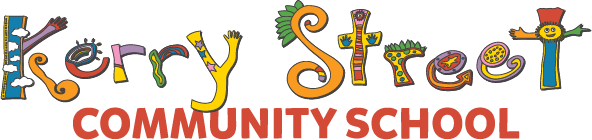 A $55.00 non-refundable application fee is payable with this application. Please attach to this form a copy of your child’s birth certificate or passport and Immunisation history statement dated within the last two months. For students in Year 1 and above, please also provide a copy of your child’s most recent two school reports.I/We understand the associated fees with attending Kerry Street Community School are as follows:   *Please note, in two parent/carer families, both parents/carers must sign this document to acknowledge enrolment and the above fee schedule.(Office Use Only)Application Reference Number: ________________________________(OFFICE USE ONLY)App. Fee received: Y / N   Date : ___/___/____ 				Enrol. Bond received Y / N   Date: ___/___/____
ADDITIONAL STUDENT INFORMATIONEducation and Social InteractionThis iThe information collected on this form is confidential and will inform an individual approach to your child’s learning and social interactions within the school community. Thank you for your time.Date:Student Name:Student Name:Student Name:Date of Birth:Year/Grade of Application: 
Year/Grade of Application: 
Current School:Medicare No:Expiry Date:Child’s Reference No:Medicare No:Expiry Date:Child’s Reference No:Student lives with: Both Parents/Carers Parent/Carer 1 Parent/Carer 2Is your child immunised to schedule?Is your child immunised to schedule?Is your child immunised to schedule? Yes No UnsureParent/Carer DetailsParent/Carer 1Parent/Carer 2NameHome AddressPostal AddressTelephoneEmail2024 Fees and Charges$2024 Levies$Enrolment Fee – non refundable$600 first child$300 per subsequent childKitchen Lunch Roster Levy$100Tuition Fees $928 per termCommunity Jobs Levy$250Student Insurance$20 per year* Please note all fees are subject to change. Tuition discounts apply for second and subsequent children enrolled. * Please note all fees are subject to change. Tuition discounts apply for second and subsequent children enrolled. Excursion Fee$50/yr K-PP $100/yr Y1-Y6* Please note all fees are subject to change. Tuition discounts apply for second and subsequent children enrolled. * Please note all fees are subject to change. Tuition discounts apply for second and subsequent children enrolled. 2023 Yearbook$25 per copy* Please note all fees are subject to change. Tuition discounts apply for second and subsequent children enrolled. * Please note all fees are subject to change. Tuition discounts apply for second and subsequent children enrolled. Swimming$170 per child PP-Y6** Levies are waived when families participate in school community jobs.** Levies are waived when families participate in school community jobs.IT LevyK/PP $100/child/yrY1-Y6 $215/child/yr** Levies are waived when families participate in school community jobs.** Levies are waived when families participate in school community jobs.Parent/Carer 1Parent/Carer 2Signed:Signed:Kerry Street Community School Bank Details:Bank: ANZ LimitedBSB: 016-307Acc No: 440657161Student Name: